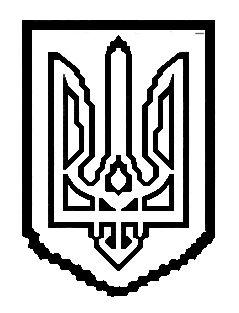 УКРАЇНАЮЖНЕНСЬКА   МІСЬКА   РАДА   ОДЕСЬКОЇ   ОБЛАСТІУПРАВЛІННЯ  ОСВІТИ,  КУЛЬТУРИ,  СПОРТУТА  МОЛОДІЖНОЇ   ПОЛІТИКИН А К А З  № 106 - О«20»  березня  2018 рПро проведення міського етапу Всеукраїнського фестивалю дружин юних пожежних Згідно з річним планом роботи відділу освіти управління ОКСМП ЮМР, листом Южненського міського сектора головного управління державної служби з надзвичайних ситуацій в Одеській області від 12.03.2018 року № 115, з метою навчання учнів загальноосвітніх навчальних закладів правилам  безпечної поведінки,  формування в учнівської молоді поваги до професії рятувальника, залучення їх до вивчення історії пожежно –  рятувальної страви та популяризації серед дітей і молоді здорового способу життяН А К А З У Ю :Провести 26 квітня 2018 року міський етап Всеукраїнського фестивалю дружин юних пожежних (далі - Фестиваль).Затвердити Умови проведення міського етапу Всеукраїнського фестивалю дружин юних пожежних (додаток 1).Затвердити склад оргкомітету та журі Фестивалю (додаток 2)Директорам ЗЗСО  Баранецькій О.Г., Синячову І.А., Гузик Н.В., Прокопечку Т.М.:Забезпечити участь команди дружин юних  пожежних підпорядкованого закладу у міському Фестивалі згідно з Умовами;Призначити керівників команд та покласти на них відповідальність за життя та здоров’я дітей під час Фестивалю;Зобов’язати керівників команд провести з учнями інструктаж з техніки безпеки;Заявки на участь команди надати до ММК до 20.04.2018 року за формою (додаток 3).Директору ЗОШ №1 Баранецькій О.Г. забезпечити присутність медичної сестри під час Фестивалю.Завідувачці ММК  Виноградовій Ж.Г.:Здійснити необхідні організаційні заходи щодо проведення міського Фестивалю дружин юних пожежних;Інформацію щодо проведення міського етапу Всеукраїнського фестивалю дружин юних пожежних розмістити на сайті відділу освіти та ММК.Контроль за виконанням даного наказу покласти на заступника начальника управління – начальника відділу освіти С.В. Алексєєву.Начальник управління 				М.П. НаконечнаВиконавець: Бардук Ю.В. тел.2-52-47Додаток 1до наказу управління   ОКСМП ЮМР  від «20» березня 2018 р. № 106 - ОУмови проведення 
 міського етапу Всеукраїнського фестивалю дружин юних пожежнихI. Загальні положення1.1. Це Положення визначає порядок проведення міського етапу Всеукраїнського фестивалю дружин юних пожежних (далі - Фестиваль).1.2. Фестиваль проводиться щороку серед дружин юних пожежних з метою навчання учнів загальноосвітніх навчальних закладів правилам безпечної поведінки, формування в учнівської молоді поваги до професії рятувальника, залучення її до вивчення історії пожежно-рятувальної справи та популяризації серед дітей і молоді здорового способу життя.1.3. Завдання Фестивалю:залучення учнів загальноосвітніх навчальних закладів до вивчення правил безпеки життєдіяльності та їх пропаганди серед однолітків і населення;формування у дітей та молоді навичок збереження навколишнього середовища;розкриття творчих здібностей та організація змістовного дозвілля учнівської молоді;виховання у молодого покоління громадянських і патріотичних почуттів.1.4. Організаторами Фестивалю є Южненський МСГУДСНС в Одеській області та відділ освіти управління ОКСМП ЮМР.II. Порядок і строки проведення Фестивалю2.1. Фестиваль проводиться у три етапи:I етап: районний (міський) - у квітні;II етап: обласний - у травні - червні;III етап: Всеукраїнський (фінальний) - у вересні.2.2. Міський етап Всеукраїнського фестивалю дружин юних пожежних відбудеться 26 квітня 2018 року на базі Южненського міського сектора ГУ ДСНС України в Одеській області за адресою: Комунальна, 7. Початок змагань о 13.00. ІІІ. Учасники Фестивалю3.1. У Фестивалі беруть участь дружини. До складу дружини входять шість осіб з числа учнів загальноосвітніх навчальних закладів 2002 р.н. та молодше.3.2 До місця проведення Фестивалю дружини прибувають організовано в супроводі керівника, який призначається з числа педагогічних працівників.3.3. Учасники Фестивалю мають право ознайомлюватися з результатами оцінювання та отримувати пояснення щодо його критеріїв та об’єктивності оцінювання.3.4. Для участі в міському етапі Фестивалю до організаційного комітету (ММК) до 20 квітня 2018 року за формою (додаток 3);IV. Умови проведення Фестивалю4.1. У програмі Фестивалю проводяться такі конкурси:«Візитка»; «Безпечна прогулянка»;4.2. Конкурс «Візитка» передбачає представлення дружини (назва дружини та девіз).Конкурс «Візитка» не оцінюється.4.3. Конкурс «Безпечна прогулянка» складається з п’яти  етапів:1. «Переправа»;2. «Гриби, ягоди»;3. «Рятувальна мотузка»;4. «Влучний ствольщик»;5. Конкурс капітанів «Гасіння вогню»;4.3.1. На етапі «Переправа» змагаються три члени дружини.Обладнання етапу: наведена переправа завдовжки до 40 м; мотузка, закріплена на опорах (відстань від опори на вихідному березі до обмежувальної лінії - не менше 1,5 метра); верхня суддівська мотузка та страховка; обмежувальні і контрольні лінії; три системи.Завдання етапу: подолати переправу.Етап вважається подоланим, коли три члени дружини вишикувалися на іншому боці переправи за обмежувальною лінією.Перемагає дружина, яка витратила на виконання завдання найменше часу. При використанні незамуфтованого карабіну або за відсутність страховки нараховується штрафний час у 30 секунд.4.3.2. На етапі «Гриби, ягоди» змагається один член дружини.Завдання етапу: правильно визначити за фотокартками різні види грибів або ягід, вказати, їстівні вони чи отруйні.Перемагає дружина, яка витратила на вирішення завдання найменше часу.За кожну помилку нараховується штрафний час у 30 секунд.4.3.3. На етапі «Рятувальна мотузка» змагається один член дружини.Обладнання етапу: 5 мотузок та 10 карток з назвами вузлів, розташованих на столі.Завдання етапу: з 10 карток з назвами вузлів обрати 5 та зав’язати вузли, зазначені в обраних картках.Етап вважається подоланим, коли зав’язані всі 5 вузлів.Перемагає дружина, яка витратила на виконання завдання найменше часу.За кожен не зав’язаний або неправильно зав’язаний вузол нараховується штрафний час у 30 секунд.4.3.4. На етапі «Влучний ствольщик» змагаються три члени дружини.Обладнання етапу: пожежний автомобіль з обладнанням. Розгорнуті магістральна (n = 1, d - 77 мм) та робоча рукавна (n = 1, d - 51 мм) лінії зі стволом СПРК-336Т (Protekt) з’єднані та знаходяться під тиском, ствол перекритий. Магістральна лінія приєднана до напірного патрубку пожежного автомобіля. Мішені встановлено на відстані 50 метрів від лінії старту. Вправа виконується у касці.Завдання етапу: за сигналом стартового пістолета стартує перший учасник, долає відстань у 40 метрів від старту до місцезнаходження ствола, бере ствол СПРК-336Т (Protekt), збиває струменем води мішень (баскетбольний м’яч, встановлений на підставці заввишки 2 метри), після чого перекриває подачу води та повертається на старт, передаючи естафету наступному учаснику. Кожен учасник може влучити тільки в свою мішень. Конкурс вважається виконаним, коли м’ячі збито з підставок водяними струменями. Відлік часу припиняється після перетину останнім учасником лінії фінішу.Перемагає дружина, яка виконала завдання за найменший час.4.3.5. Конкурс капітанів «Гасіння вогню» змагається один член дружини.Обладнання етапу: вогнегасник ВП-5, протвінь з горючою рідиною, бойовий одяг пожежного, каска з захисним склом, захисні рукавиці.Завдання: за сигналом учасник долає відстань у 20 метрів від старту до знаходження вогнегасника, бере вогнегасник та долає ще 5 метрів до палаючого протвіню та гасить вогонь. Конкурс вважається виконаним, коли вогонь повністю згас. Відлік часу припиняється після перетину  учасником лінії фінішу.Перемагає дружина, яка виконала завдання за найменший час.V. Визначення переможців і призерів Фестивалю5.1. Переможець та призери Фестивалю визначаються журі за загальною кількістю набраних дружинами балів.5.2. Переможцем Фестивалю є дружина, яка набрала найбільшу кількість балів.5.3. Призерами Фестивалю є дружини, які за кількістю набраних балів посіли друге та третє місця.Додаток 2до наказу управління   ОКСМП ЮМР  від «20» березня 2018 р. № 106 - ОСклад оргкомітету та журіміського етапу Всеукраїнського фестивалю дружин юних пожежнихАлексєєва С. В. – заступник начальника управління – начальник відділу освіти, голова оргкомітету та журі;Пацьора В.І. – начальник 39 ДПРЧ ГУ ДСНС України в Одеській області, заступник голови оргкомітету та журі (за згодою);Бардук Ю.В. – методист ММК, секретар;Члени:Келембет М.О. -  голова молодіжної пожежної організації (за згодою);Коляда О.В. – провідний інспектор Южненського МСГУ ДСНС України в Одеській області (за згодою);Матковська Л.Г. - методист ММК;Турлак Є.В. – головний інспектор Южненського МСГУ ДСНС України в Одеській області (за згодою);Чижевська Є.П. – головний спеціаліст відділу освіти управління ОКСМП ЮМР.Додаток 3до наказу управління   ОКСМП ЮМР  від «20»  березня 2018 р. № 106 - ОЗАЯВКА 
на участь у міському етапі Всеукраїнського фестивалю дружин юних пожежних_______________________________________________________________________ 
(ЗНЗ) Керівник дружини:_____________________________________________________________________________ 
(прізвище, ім’я, по батькові)Директор ЗНЗ _____________ 					     ____________ 
(П.І.Б.) 							(підпис)
М.П.№ з/пПрізвище, ім’я члена дружиниДата народження (число, місяць, рік)КласМісце проживанняДозвіл лікаря123456